2023-24 Queens School Supply List7th & 8th Grade2-inch binderBinder dividersPencil pouchErasersPencils (minimum 24)Color markersColor pencils4 foldersLoose notebook paperGraph paperHighlightersExpo markersTissuesIndex Cards (minimum 200)5 composition notebooksMesh or clear backpackART 7th & 8th5 x 7” sketchbook or unlined (blank) composition book#2 pencils or drawing pencil setWhite eraserInking pen (ultra-fine Sharpie or black gel pen or micron pen)24 pack Crayola colored pencils (Crayola only, regular pencils)1 glue bottle or glue stickART I5 x 7” sketchbook#2 pencils or drawing pencil setWhite eraserInking pen (ultra-fine Sharpie or black gel pen or micron pen)Old t-shirt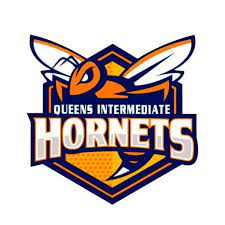 